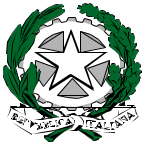 Istituto Comprensivo “A. Rosmini”Scuola Primaria e Secondaria di I GradoVia Mazzini, 39 - 22030 Pusiano (CO)  Tel. 031/655944 - 031/658729 - Fax 031/657136E-mail: COIC802007@istruzione.it	web: www.icrosminipusiano.edu.itPosta elettronica certificata: COIC802007@pec.istruzione.itREGOLAMENTO UTILIZZO DELLA SMARTPEN COME STRUMENTO COMPENSATIVO PER ALUNNI CON D.S.A.La Smartpen è un computer incluso in una speciale penna, che registra ciò che si ascolta e si scrive, consentendo il riconoscimento del testo scritto a mano e sincronizzando l'audio con gli appunti. La Smartpen acquisisce le immagini di quanto scritto dalla persona che la usa, basandosi su una speciale carta comprendente un reticolato, mentre non registra immagini riguardanti l’ambiente circostante. Essa inoltre registra l’audio dell’ambiente, filtrando i rumori di fondo. Posizionando il pennino su un certo simbolo grafico sul foglio, la penna permette di riascoltare l’audio registrato a partire dal momento in cui il simbolo grafico in questione è stato scritto. Lo strumento può venire attivato o disattivato in qualsiasi momento con un’operazione elementare. Quanto registrato può essere trasmesso tramite una porta USB ad un qualsiasi computer dotato del software necessario e di conseguenza è tecnicamente possibile eseguire delle copie.Alla luce di tali caratteristiche, si ritiene opportuno normare l’utilizzo di tale strumento a scuola come segue:il docente coordinatore di classe, prima di iniziare a consentirne l’utilizzo in classe per scopi didattici, procederà ad un’informazione chiara e attenta ai genitori e agli allievi circa l’uso corretto della Smartpen;la Smartpen può essere utilizzata esclusivamente dall’alunno autorizzato, per l’attività didattica indicata dal docente;l’utilizzo della Smartpen da parte dell’alunno possessore sarà limitato alle discipline e attività individuate dal Consiglio di classe ed esplicitate nel PDP;l’inizio e la fine di ogni registrazione devono essere autorizzati dal docente ed essere chiaramente distinguibili dalle persone presenti nell’ambiente circostante;è vietato all’alunno attivare la Smartpen durante le valutazioni orali;l’utilizzatore, e quindi la persona che ne esercita l’autorità parentale, si assume la responsabilità dell’utilizzo a scuola del dispositivo personale ed eventualmente di un suo uso scorretto, compilando il “Modulo autorizzazione all’uso di dispositivi digitali personali a scuola” reperibile in Modulistica Genitori all’interno del sito web dell’Istituto; le registrazioni possono essere utilizzate dall’alunno o dai suoi genitori, unicamente a scopo di revisione di quanto svolto durante le lezioni; non è ammessa la trasmissione a terzi delle registrazioni, né la pubblicazione su qualsiasi mezzo a cui possano avere accesso persone diverse dall’alunno e dai suoi genitori; solo dietro indicazione del docente interessato, gli appunti e l’audio potranno eventualmente essere messi a disposizione di altri studenti all’interno della stessa classe;rimangono riservati i diritti delle persone presenti nell’ambiente circostante (tra cui anche i docenti) stabiliti dalle leggi sulla protezione dei dati personali;al possessore e utilizzatore della Smartpen è raccomandata una accurata custodia e sorveglianza della penna;l’utilizzatore, e quindi la persona che ne esercita l’autorità parentale, solleva la Scuola da ogni responsabilità per danni o smarrimento del proprio dispositivo digitale personale.